Friday 9th October.LO – I can use a text to answer questions.The Holiday of Your DreamsThis fabulous, luxury, family friendly hotel has its own beachfront at the quieter end of the bay.  It is only a tiny walk from the golden sands and a short drive from the colourful, unspoilt village. The wonderful views are what make this place such a glorious, relaxing place in which to stay.Some rooms have spacious balconies and most rooms in the hotel enjoy a stunning sea view.  All the rooms are simply but tastefully decorated.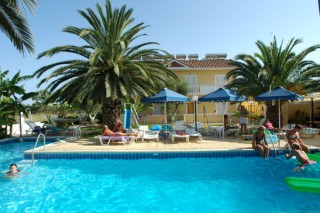 Freda and Max, the owners, create a warm and friendly environment in which guests can relax in comfort.  The large pool, complete with water slide, is a great place for the children to play in safety and, in the evening, the candlelit restaurant is ideal for a romantic meal.So why not book now?  The holiday of your dreams is closer than you think.Now answer the questions below in full sentences.How far is the hotel from the village?Do many rooms have a sea view?Give two reasons why the pool is a good place for children.What is good about the balconies in this hotel?Why would people be attracted to the hotel’s location?In the first two paragraphs, find all the adjectives that describe the hotel.Who would enjoy going to the restaurant in the evening?Explain why this hotel is a good place for families to stay.Write out the sentence from the text that would most persuade you to book a holiday at the hotel. Explain why it is the most persuasive.Friday 9th October.LO – I can use a text to answer questions.The Holiday of Your DreamsThis fabulous, luxury, family friendly hotel has its own beachfront at the quieter end of the bay.  It is only a tiny walk from the golden sands and a short drive from the colourful, unspoilt village. The wonderful views are what make this place such a glorious, relaxing place in which to stay.Some rooms have spacious balconies and most rooms in the hotel enjoy a stunning sea view.  All the rooms are simply but tastefully decorated.Freda and Max, the owners, create a warm and friendly environment in which guests can relax in comfort.  The large pool, complete with water slide, is a great place for the children to play in safety and, in the evening, the candlelit restaurant is ideal for a romantic meal.So why not book now?  The holiday of your dreams is closer than you think.Now answer the questions below in full sentences.How far is the hotel from the village?Do many rooms have a sea view?Give two reasons why the pool is a good place for children.What is good about the balconies in this hotel?Why would people be attracted to the hotel’s location?In the first two paragraphs, find all the adjectives that describe the hotel.Who would enjoy going to the restaurant in the evening?Explain why this hotel is a good place for families to stay.Write out the sentence from the text that would most persuade you to book a holiday at the hotel. Explain why it is the most persuasive.